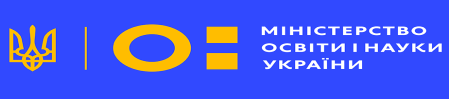 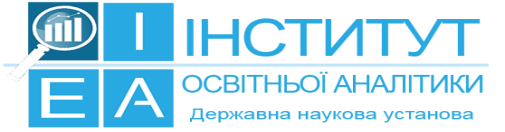 Міністерство освіти і науки УкраїниДержавна наукова установа «Інститут освітньої аналітики»Шановні колеги!Запрошуємо Вас взяти участь у роботіІІІ Міжнародної науково-практичної конференції«РЕФОРМА ОСВІТИ В УКРАЇНІ.ІНФОРМАЦІЙНО-АНАЛІТИЧНЕ ЗАБЕЗПЕЧЕННЯ»,яка відбудеться 28 жовтня 2021 рокуу ДНУ «Інститут освітньої аналітики» (м. Київ, Україна)Метою конференції є обмін знаннями та досвідом, наукова дискусія щодо пошуку рішень з актуальних проблем розвитку освіти і науки в Україні, перспективних інформаційно-комунікаційних технологій для забезпечення науково-освітньої діяльності (в т. ч. в умовах карантинних обмежень), інформування наукової спільноти про новітні досягнення з окреслених питань, сприяння пошуку наукового партнерства.Форма участі ‒ заочна (дистанційна).Публікація тез доповідей в електронному вигляді та отримання сертифікату про участь у конференції – безкоштовно.Тематика конференції:Секція 1. Управління освітоюСекція 2. Фінансово-економічні аспекти освітиСекція 3. Розвиток інформаційних освітніх технологійСекція 4. Інклюзивна освітаСекція 5. Загальна середня освітаСекція 6. Професійна освітаСекція 7. Вища освітаСекція 8. Фахова передвища освіта та освіта дорослихСекція 9. Міжнародний освітній простірУмови участі у конференції:Для участі в конференції необхідно не пізніше 30 вересня 2021 року надіслати на електронну адресу оргкомітету (iea.conf1@gmail.com) тези доповіді в електронному вигляді, а також заповнити заявку учасника (форма додається). Назви файлів мають бути підписані відповідно до прізвища та ініціалів учасника конференції. У темі листа необхідно вказати прізвище автора і номер секції (наприклад, «Іваненко_секція 1»).Збірник тез доповідей та сертифікати в електронному вигляді будуть надіслані на електронні адреси авторів. Крім того, матеріали конференції будуть розміщені на вебсторінці ДНУ «Інститут освітньої аналітики» в рубриці «Матеріали комунікаційних заходів». Окремі доповіді за бажанням авторів можуть бути надруковані, після доопрацювання, у фаховому виданні «Освітня аналітика України».ЗАЯВКА УЧАСНИКАІІІ Міжнародної науково-практичної конференції«РЕФОРМА ОСВІТИ В УКРАЇНІ.ІНФОРМАЦІЙНО-АНАЛІТИЧНЕ ЗАБЕЗПЕЧЕННЯ» 28 жовтня 2021 рокум. Київ, Україна   Вимоги до оформлення тез доповідей:Тези доповідей подаються українською або англійською мовою, обсяг не повинен перевищувати 5 сторінок формату А4, набраних у редакторі MS Word шрифтом Times New Roman, кеглем 14, через 1,5 інтервалу, всі поля – по 2 см. Посилання в тексті оформляються у квадратних дужках [1], усі статистичні дані, таблиці, рисунки мають бути підкріплені наведеними посиланнями на джерела. Список використаних джерел подається в порядку посилання у тексті та повинен бути оформлений згідно з чинними вимогами (ДСТУ 8302:2015).Послідовність розміщення  матеріалів та оформлення їх елементів у тезах доповіді: у правому верхньому куті – номер і назва секції конференції (курсивом); зліва – прізвище та ініціали автора (напівжирним); посада, науковий ступінь, вчене звання, місце роботи або навчання, місто (курсивом), ORCID ID; по центру – назва статті (прописними літерами, напівжирним); текст тез; список використаних джерел у порядку згадування в тексті. Приклад оформлення тез:Оргкомітет залишає за собою право відхиляти матеріали, що не відповідають тематиці або вимогам конференції. Відповідальність  матеріал, за висвітлений у тезах, несуть автори доповідей.Календар конференції:1 серпня – розпочато прийом заявок і тез доповідей.30 вересня – останній день подання матеріалів.28 жовтня – робота конференції та розсилка збірників тез доповідей.По додаткову інформацію звертатися до оргкомітету конференції:ДНУ «Інститут освітньої аналітики»Адреса: 04053, Україна, м. Київ, вул. Володимира Винниченка, 5Електронна пошта конференції: iea.conf1@gmail.com Телефон відповідальної особи: (096) 626-10-25 (Пронь Наталія Богданівна)Бажаємо всім учасникам конференції успіхів та сподіваємося на плідну співпрацю!